załącznik nr 6 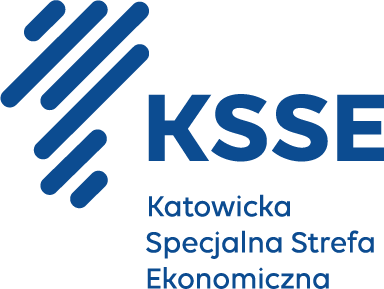 WYKAZ OSÓB skierowanych do realizacji zamówieniaDostawa i montaż automatycznego systemu parkingowego w Akceleratorze Biznesowym KSSENON w Żorach,
 ul Rozwojowa 2.Działając w imieniu i na rzecz Wykonawcy to jest:Nazwa Wykonawcy: 	………………………………………………………..Adres Wykonawcy: 	………………………………………………………..NIP:			………………………………………………………..REGON:			………………………………………………………..w nawiązaniu do złożonej oferty w postępowaniu prowadzonym przez Katowicką Specjalną Strefę Ekonomiczną S.A. z siedzibą w Katowicach, na dostawę i montaż automatycznego systemu parkingowego w Akceleratorze Biznesowym KSSENON w Żorach, ul Rozwojowa 2.Wykonawca na spełnienie warunku udziału w postępowaniu wskazuje następujące osoby skierowane do realizacji zamówienia:PODPIS OSOBY UPRAWNIONEJ DO ZŁOŻENIA OŚWIADCZENIA[elektroniczny podpis kwalifikowany]imię i nazwiskofunkcjaposiadane uprawnienia(opis)numer i data wydania uprawnień/ kwalifikacjekkierownik budowykierownik robót elektrycznychInspektor BHP